BMW
Corporate CommunicationsInformacja prasowa
Listopad 2014
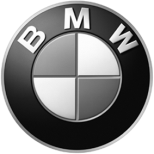 Nagroda BMW M Award 2014: Marc Marquez zdobywa ekskluzywne BMW M4 Coupe.Marc Marquez był znów niepokonany w sezonie MotoGP 2014 – młody Hiszpan wygrał również ponownie wyścig o BMW M Award. 21-latek drugi rok z rzędu zdobył największą liczbę punktów w kwalifikacjach do wyścigów motocyklowych w klasie królewskiej i drugi raz z rzędu zdobył nagrodę BMW M Award. Nagroda ta, w postaci ekskluzywnego i indywidualnie spersonalizowanego wyposażeniowo samochodu BMW M, jest przekazywana przez partnera MotoGP – BMW M GmbH – już od 2003 r. Wybitne wyniki Marqueza w kwalifikacjach w całym sezonie 2014 nagrodzono specjalnie wyspecyfikowanym BMW M4 Coupe.Marquez, który w zeszłym roku jako pierwszy debiutant-„żółtodziób” zdobył nagrodę BMW M Award, od początku zdominował sezon 2014, ale stanowił także klasę sam w sobie w kwalifikacjach, w których seryjnie wygrywał – podobnie jak w samej serii MotoGP, w której po raz drugi zdobył tytuł mistrza świata. Marquez zdobył pole position w pierwszych sześciu wyścigach sezonu, co oznaczało jednocześnie komplet punktów potrzebnych do zdobycia BMW M Award. Łącznie Hiszpan startował w tym sezonie z pierwszej pozycji aż 13 razy, a na koniec z dorobkiem 398 punktów wygrał w klasyfikacji BMW M Award z ogromną przewagą.W BMW M Awards, przyznawanej od 2003 r. kierowcy o największym dorobku punktowym w kwalifikacjach, na wzór punktowania za miejsca zdobyte w wyścigach, przydziela się punkty również za kolejność startową, bazującą na wynikach uzyskanych w klasyfikacjach przed wyścigami. Za pole position zdobywa się 25 punktów, za drugie miejsce – 20, za trzecie 16 – i tak dalej aż do 15. miejsca. Kierowca, który za koniec sezonu legitymuje się największą liczbą zdobytych w kwalifikacjach punktów, otrzymuje nagrodę BMW M Award, którą jest specjalny egzemplarz samochodu BMW M w ekskluzywnej specyfikacji o maksymalnej indywidualizacji – w tym roku jest to BMW M4 Coupe w kolorze Frozen Red Metallic, z wnętrzem wykończonym białą skórą Merino Opal White i najwyższej jakości drewnem Ash Grain White. Aktualnymi rekordzistami jeśli chodzi o zdobyte nagrody BMW M Award są Vlentino Rossi i Casey Stoner – obaj po trzy. Marc Marquez jest najmłodszym zdobywcą tej nagrody oraz pierwszym kierowcą, który nagrodę tę zdobył w pierwszym swym sezonie w królewskiej klasie motocyklowej (w roku 2013). W sezonie 2014 Marquez został triumfatorem tej nagrody po raz drugi. Dwukrotnie zdobył ją również krajan Marqueza, Jorge Lorenzo, zaś Sete Gibernau i Nicky Hayden triumfowali w tej klasyfikacji po razie.W przypadku pytań prosimy o kontakt z:Katarzyna Gospodarek, Corporate Communications ManagerTel.: +48 728 873 932, e-mail: katarzyna.gospodarek@bmw.plBMW GroupBMW Group, reprezentująca marki BMW, MINI i Rolls-Royce, jest jednym z wiodących na świecie producentów samochodów i motocykli w segmencie premium, a także dostawcą wysokiej jakości usług finansowych i mobilnościowych. Ten międzynarodowy koncern obejmuje 29 zakładów produkcyjnych i montażowych w 13 krajach oraz międzynarodową sieć dystrybutorów z przedstawicielstwami w ponad 140 krajach.W roku 2013 firma BMW Group sprzedała około 1963 mln samochodów oraz 115 215 motocykli na całym świecie. Dochód przed opodatkowaniem za rok finansowy 2013 wyniósł 7,91 mld euro, a obroty wyniosły 76,06 mld euro. Na dzień 31 grudnia 2013 r. globalne zatrudnienie w przedsiębiorstwie wynosiło 110 351 pracowników.Sukces BMW Group od samego początku wynika z myślenia długofalowego oraz podejmowania odpowiedzialnych działań. Dlatego też przedsiębiorstwo stworzyło politykę równowagi ekologicznej i społecznej w całym łańcuchu dostaw, pełnej odpowiedzialności za produkt i jasnych zobowiązań do oszczędzania zasobów, która to stanowi integralną część jego strategii rozwoju.www.bmwgroup.com Facebook: http://www.facebook.com/BMW.PolskaTwitter: http://twitter.com/BMWGroupYouTube: http://www.youtube.com/BMWGroupviewGoogle+: http://googleplus.bmwgroup.com